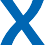 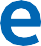 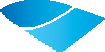 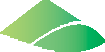 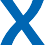 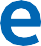 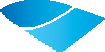 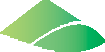                                  Обеспечение отделения афереза превосходным лабораторным обслуживаниемБыло показано, что метод стволовых клеток XN сопоставим с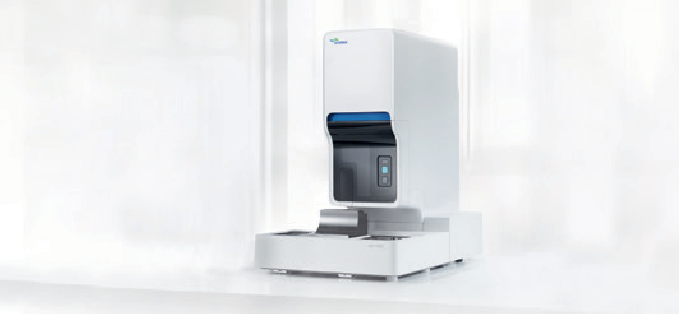 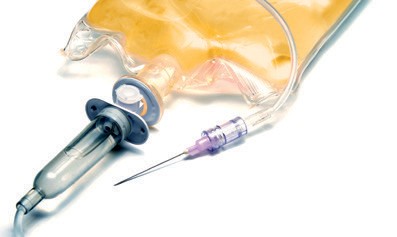 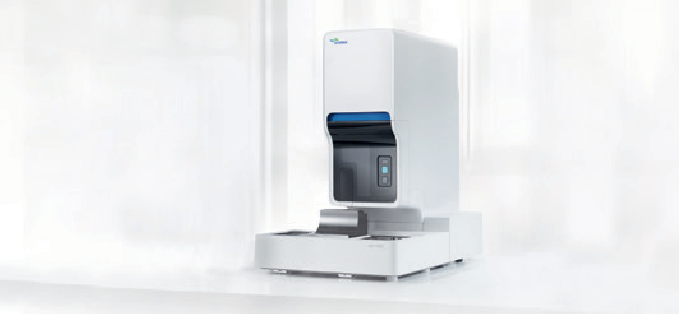 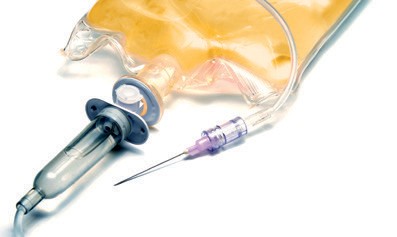 методом иммуноцитометрии методом проточной цитометрии CD34 в мобилизованной периферической крови.Ваши преимущества в повседневной жизни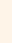 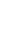 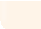 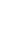 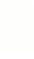 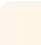 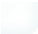 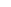 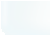 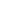 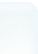 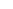 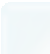 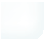 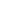 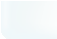 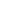 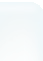 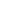 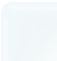 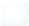 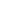 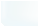 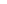 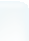 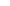 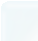 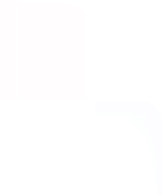 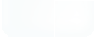 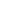 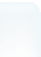 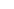 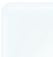 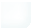 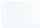 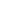 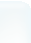 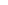 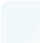 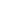 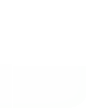 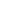 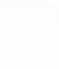 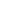 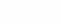 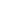 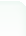 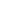 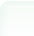 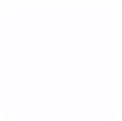 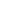 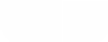 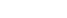 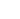 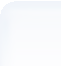 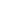 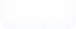 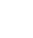 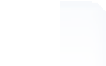 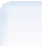 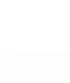 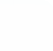 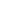 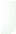 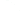 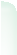 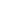 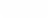 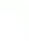 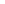 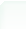 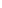 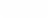 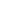 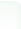 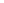 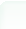 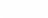 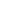 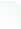 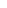 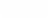 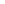 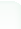 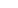 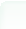 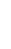 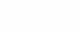 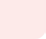 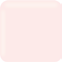 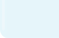 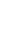 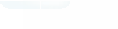 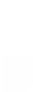 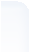 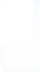 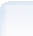 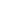 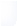 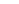 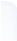 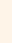 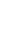 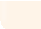 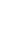 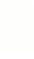 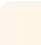 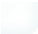 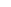 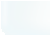 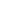 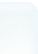 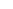 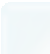 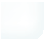 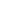 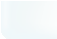 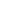 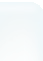 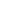 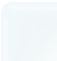 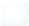 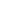 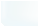 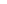 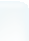 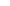 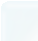 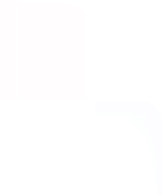 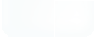 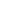 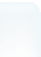 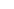 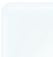 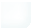 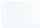 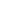 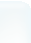 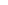 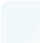 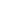 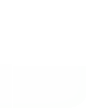 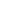 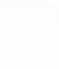 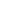 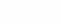 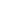 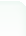 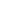 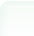 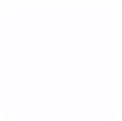 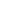 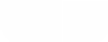 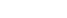 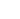 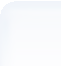 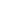 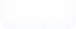 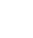 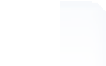 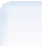 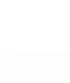 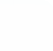 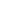 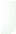 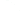 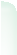 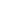 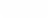 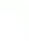 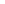 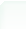 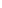 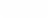 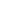 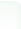 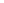 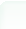 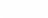 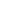 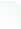 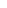 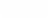 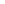 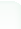 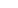 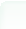 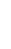 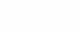 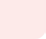 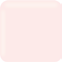 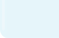 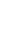 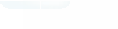 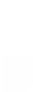 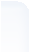 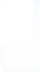 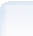 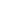 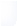 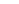 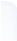 Теперь любой сотрудник вашей лаборатории может в любое время провести подсчет стволовых клеток: автоматический подсчет на вашем гематологическом анализаторе XN – простой, быстрый и надежный.Полагайтесь на точные результаты: четкая дифференцировка клеток в соответствии с липидным составом их мембран в канале WPC с помощью флуоресцентной проточной цитометрии – отсутствие вмешательства в NRBC, миелоидные клетки-предшественники или лимфоциты.Освободите свой персонал в лаборатории и коллег в отделении: результат доступен в течение нескольких минут – и нет необходимости в ручном литниковании, предварительной обработке или промывке образца, что повышает консистенцию.Поддержка более тщательного мониторинга и оптимизации процесса: Легко проводить многократные анализы пациента – для тестирования достаточно 190 мкл крови или материала для афереза.Экономия времени и затрат в вашей лаборатории: использование стволовых клеток XN помогает снизить количество CD34 до необходимого минимума.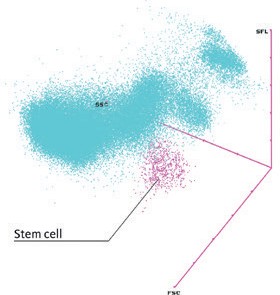 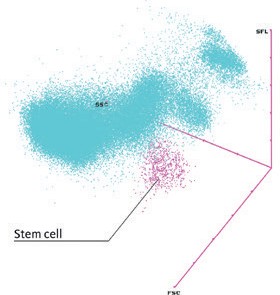 Анализаторы XNSeries предлагают комплексный подход к мониторингу инфекции, тромбоцитопении и приживления с улучшенными клиническими параметрами на протяжении всей процедуры трансплантации гемопоэтических стволовых клеток пациентам. Специальная информация доступна на других информационных карточках по стволовым клеткам XN: пожалуйста, свяжитесь с вашим представителем Sysmex.Benefit from more справочная информация содержится в наших официальных документах, находящихся в свободном доступе:www.sysmex-europe.com/whitepapers